达州市公共资源交易服务平台竞买人操作手册一、查看公告1.1登录主页登录《达州市公共资源交易服务中心》（www.dzggzy.cn）官网主页，如图1.1所示。点击“国有产权”栏目，进入产权交易二级页面。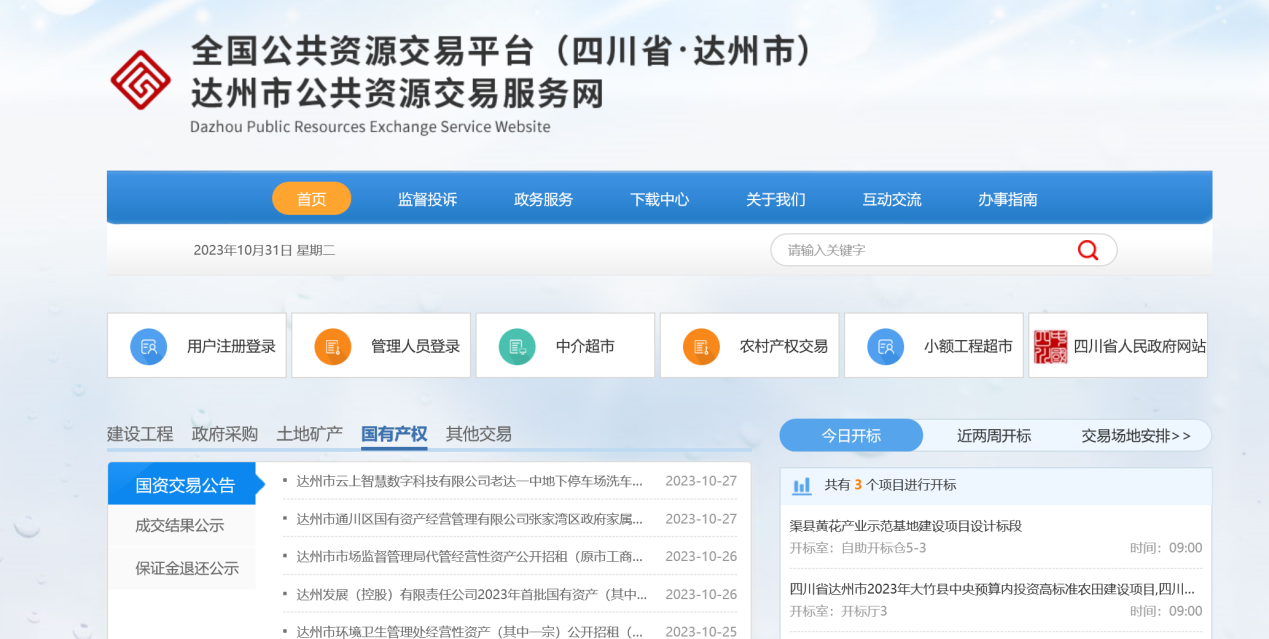 图1.1 1.2查看公告进入二级页面后，点击“国资交易公告”中的国有资产公告，进入到公告页面。如图1.2所示。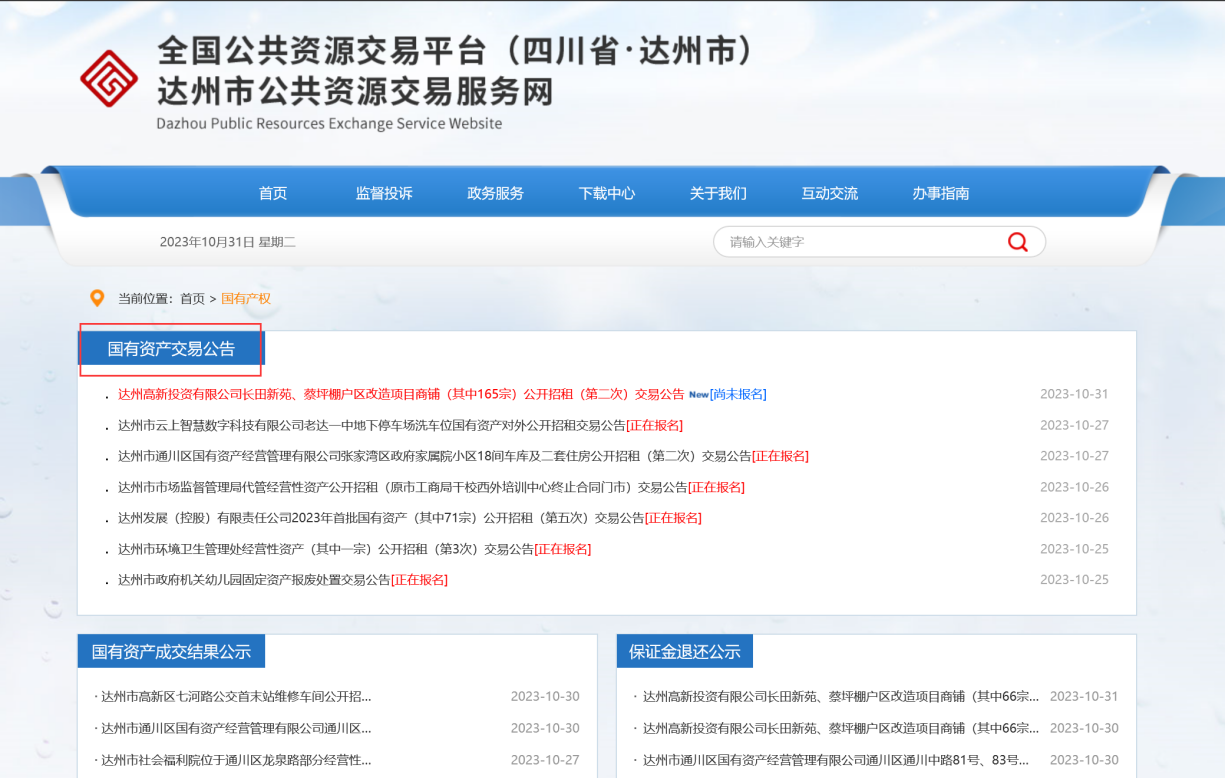 图1.2 1.3交易相关附件查看下载点击打开公告内容后，下拉到页面最下角，可以在此下载交易公告附件 如图1.3所示：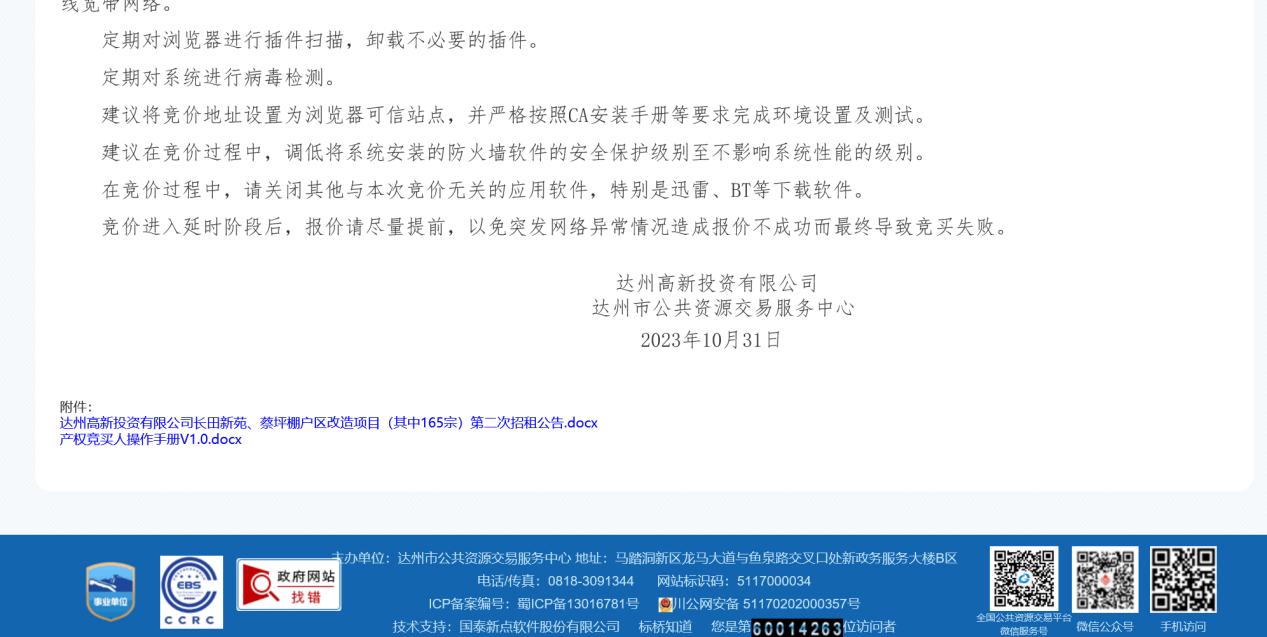 图1.3 二、会员注册2.1打开达州市公共资源交易服务网(www.dzggzy.cn)点击‘用户注册登录’如图2.1所示：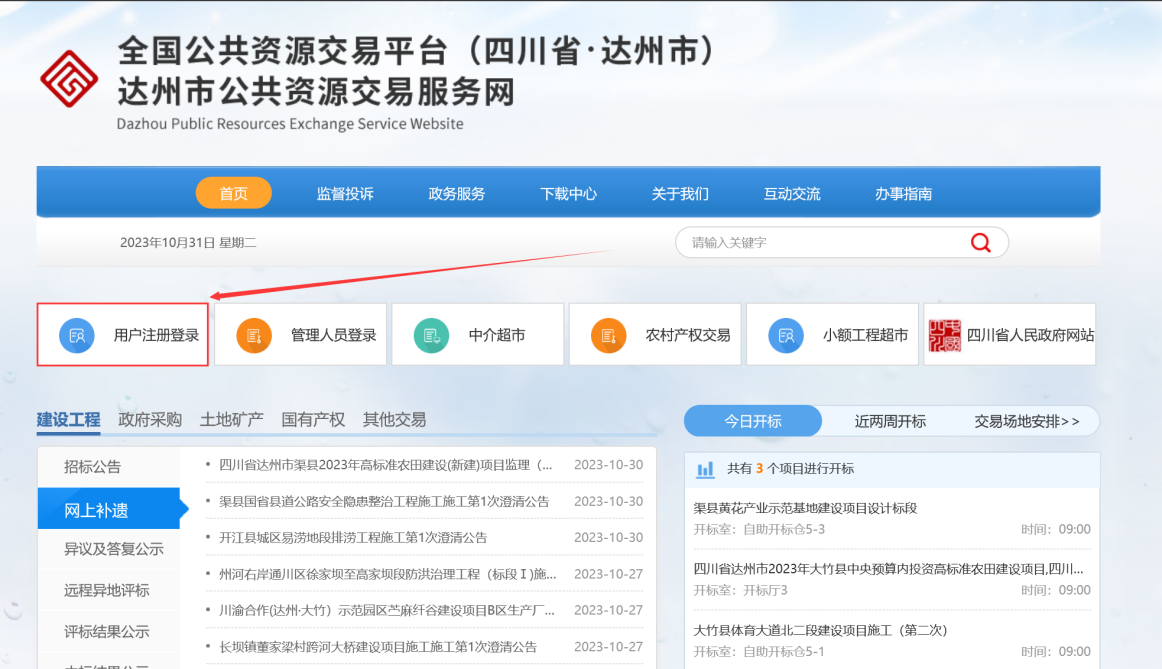 图2.12.2点击免费注册，如图2.2所示：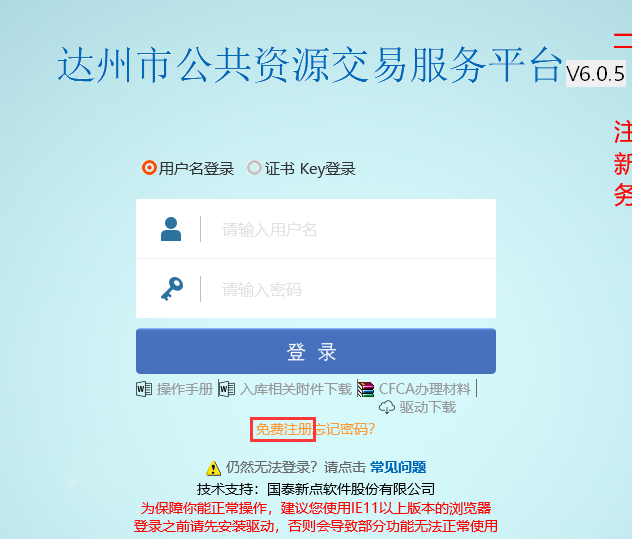 图2.22.3在确认注册协议中点击“同意”，如图2.3所示：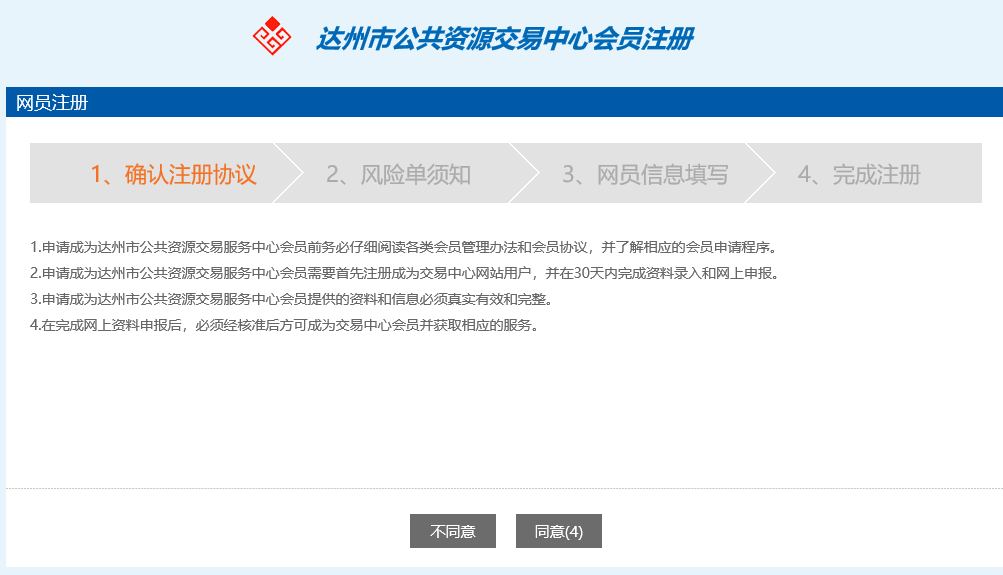 图2.32.4进入到注册页面，完善相关信息，用户类型勾选“产权竞买人”后点“确认”，如图2.4所示：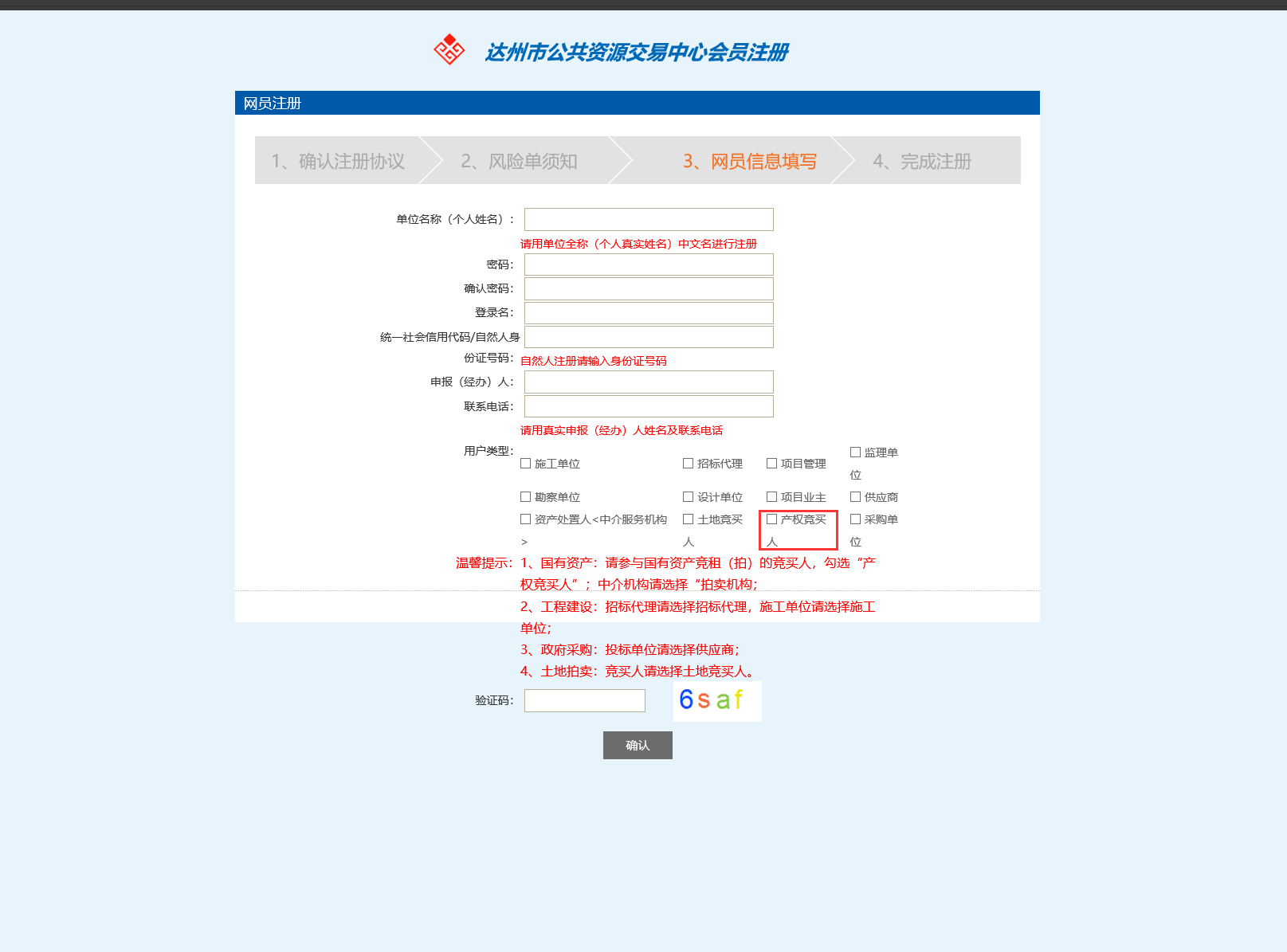 图2.42.5在诚信库管理--基本信息中点击“修改”，在受让方类型中选择企业或自然人，如图2.5和图2.6所示：资质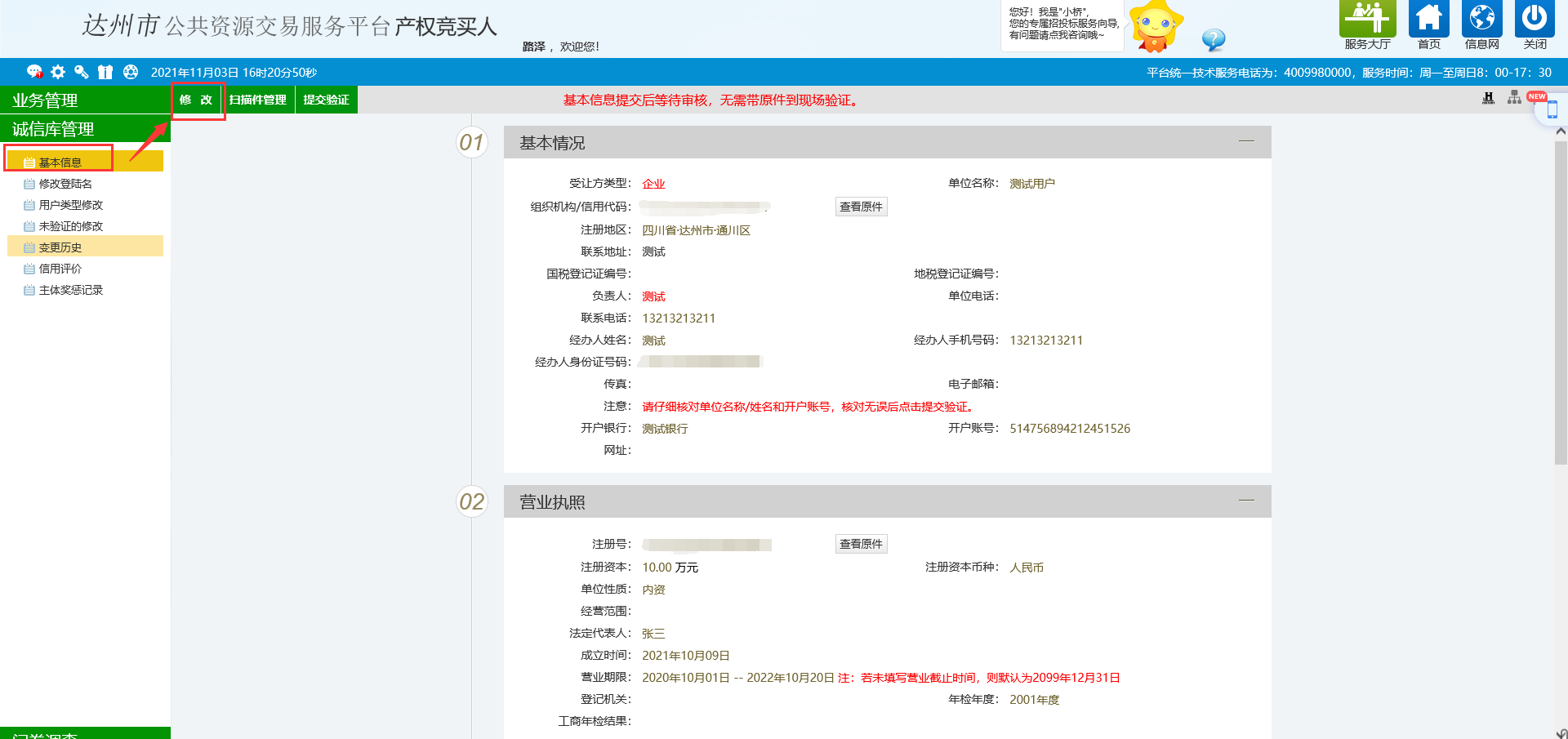 图2.5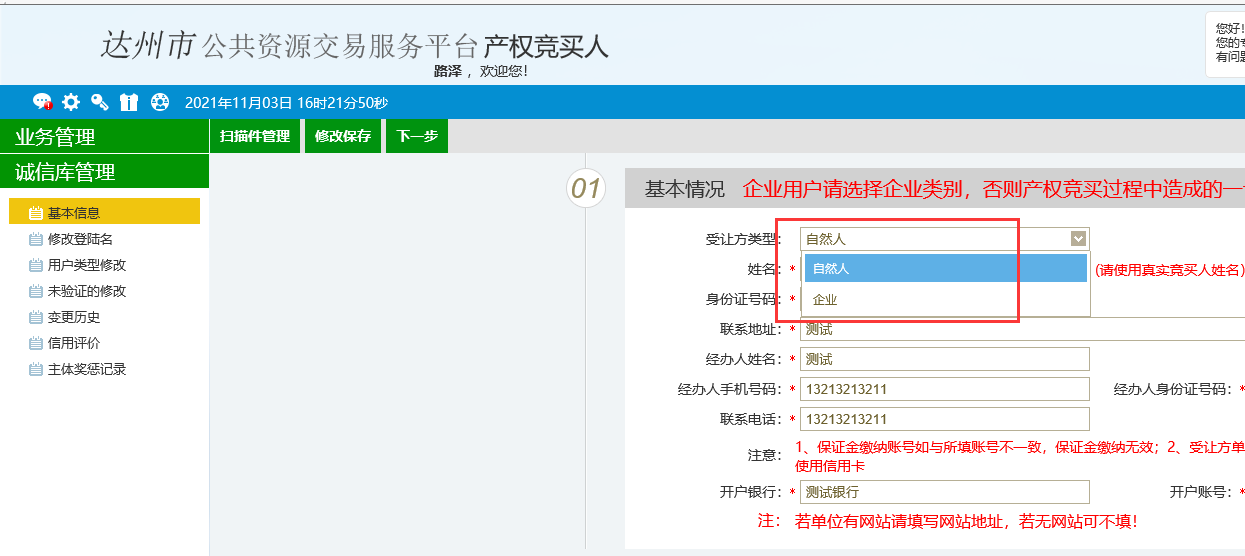 图2.6注：单位名称/姓名请填写真实单位名称或真实姓名，保证金缴纳账号需与所填写的开户账号一致，否则保证金缴纳无效。2.6竞买人若为企业完善相关基本信息并在扫描件管理中上传扫描件后点击下一步提交交易中心审核，待审核通过后即可参与报名；竞买人若为自然人无需上传扫描件，完善基本信息提交后即可参与报名，如图2.7所示。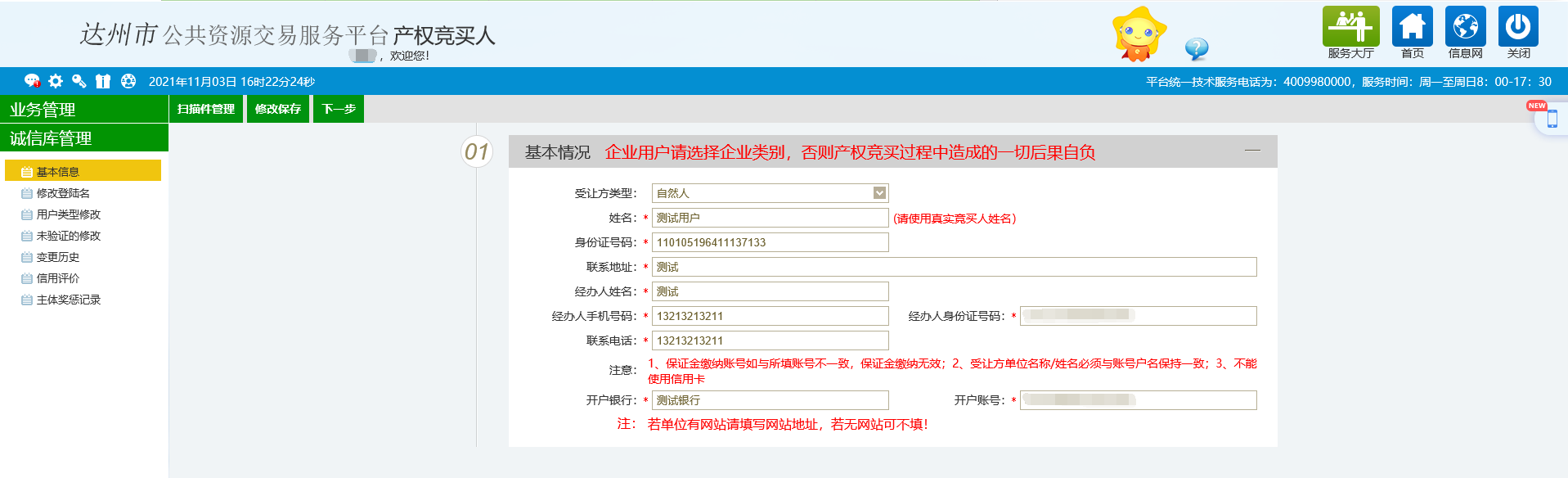 图2.7三、报名至资格审查全流程3.1系统登录 基本信息审核通过后，登录《达州市公共资源交易服务中心》（www.dzggzy.cn）主页，点击“用户注册登录”，输入注册时设置的用户名和密码，点登录即可，如图3.1所示。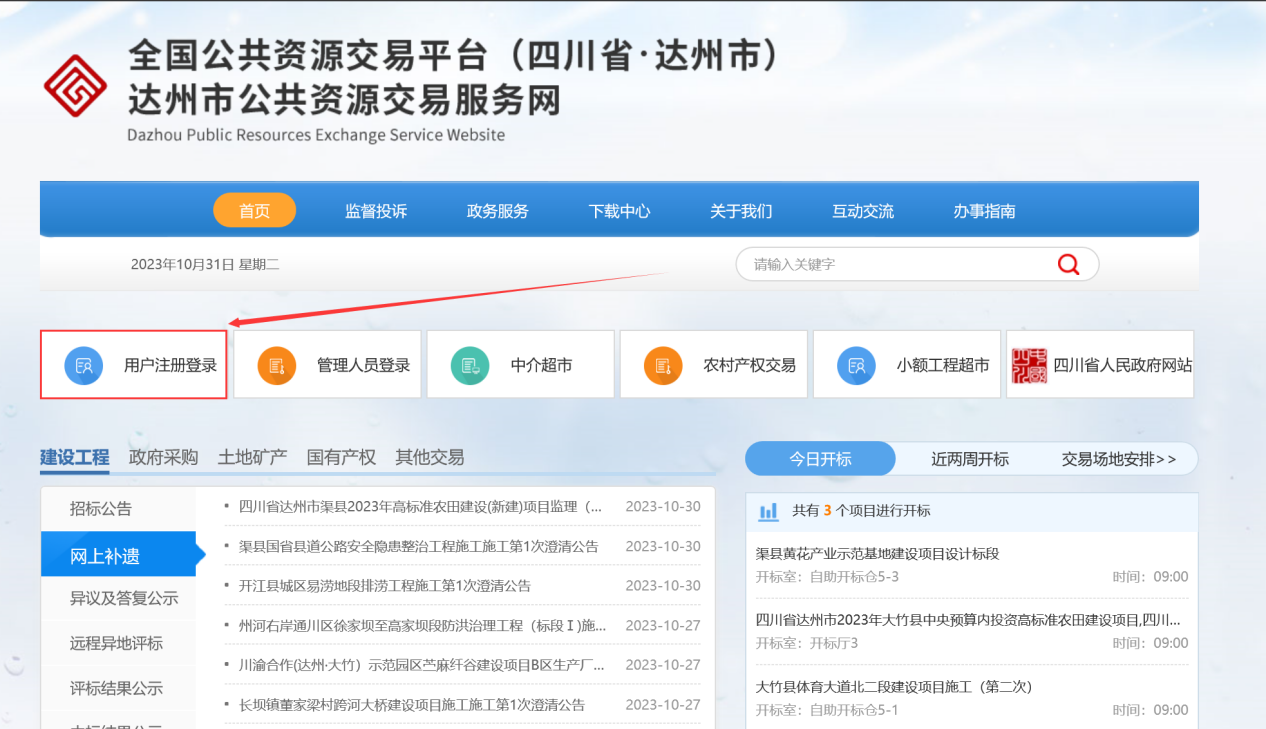 图3.13.2项目报名至资格审查提交3.2.1点击“项目报名”菜单，选择处于报名中的标的，点击报名按钮，进入该项目所有标的列表报名页面，如图3.4所示：                                       									图3.4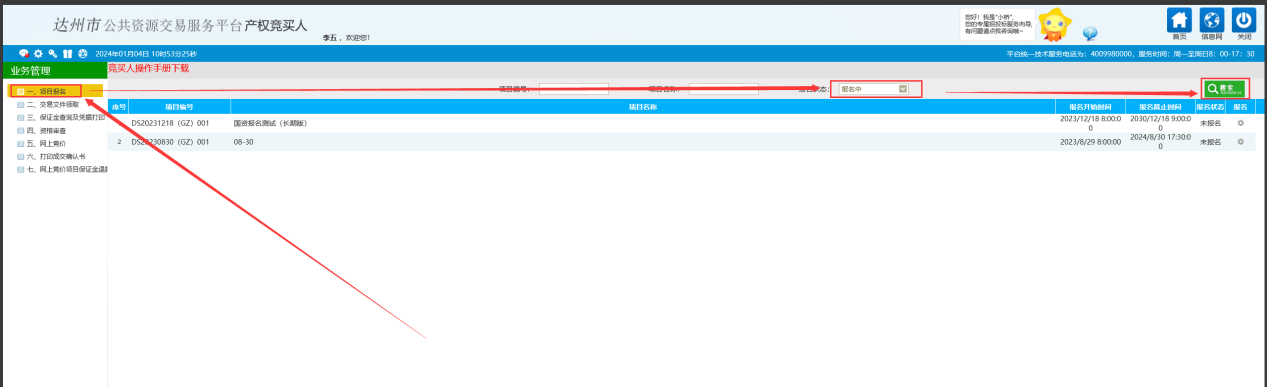 3.2.2 在标的页面，选择标的右侧对应的“报名”按钮，如图3.5：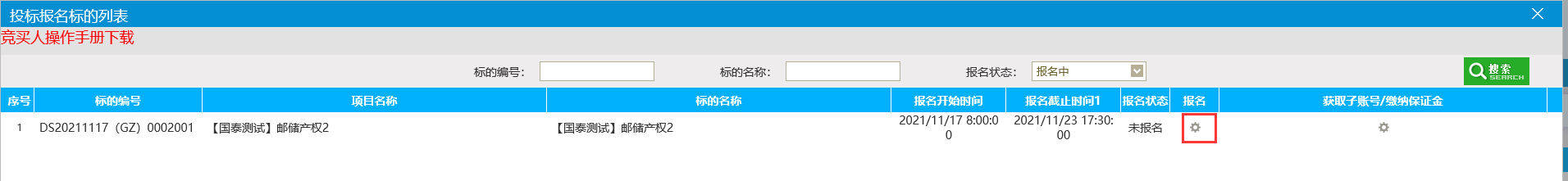 图3.5  3.2.3点击报名后，系统弹出“竞买人承诺书”，点同意即跳转到报名页面，填写完成确认无误后，点击图3.7的“确认报名信息”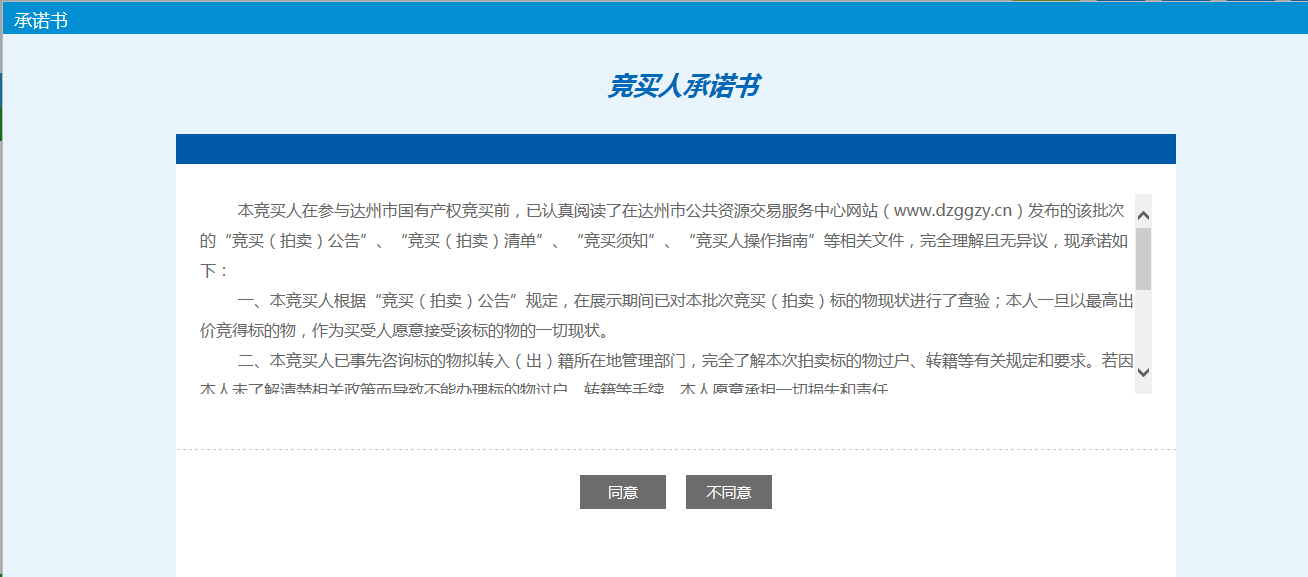 图3.6图3.7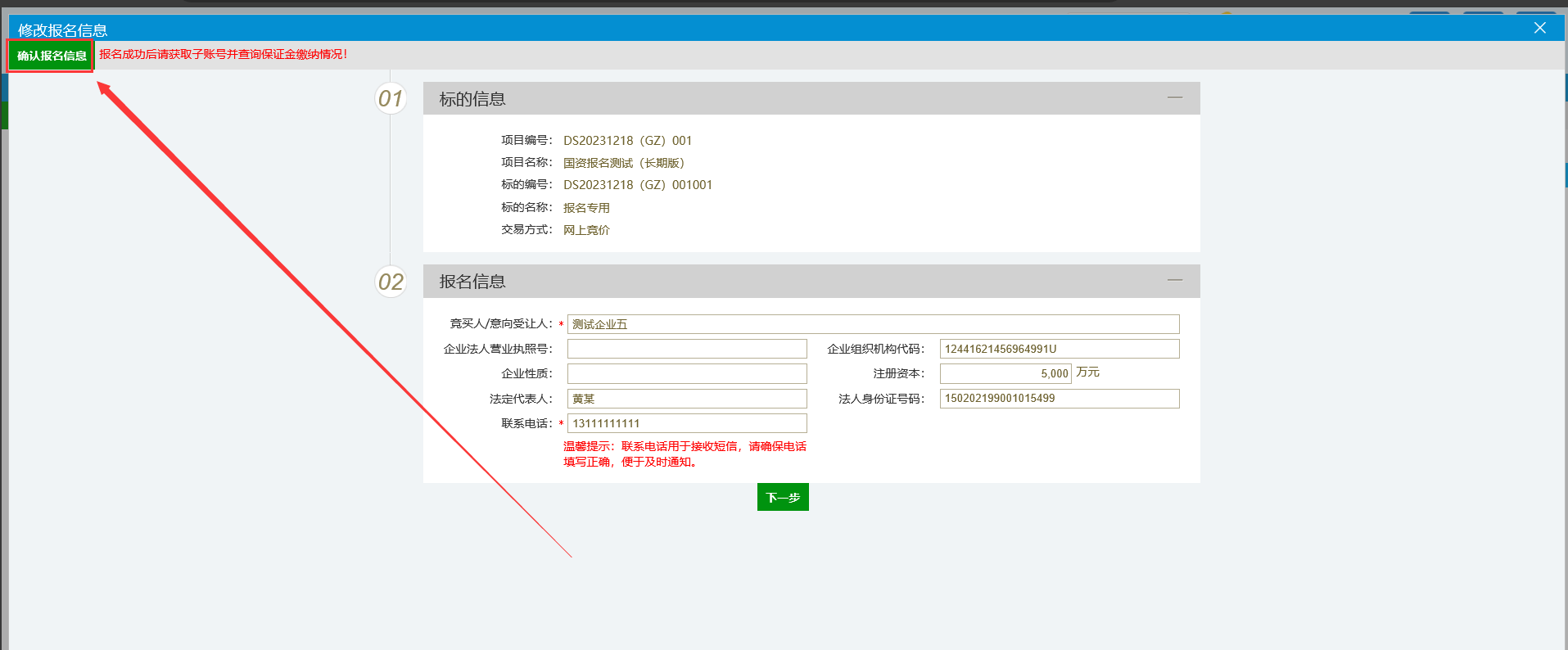 3.2.4 点击“确认报名信息”后，跳转到获取子账号的页面，如图3.8：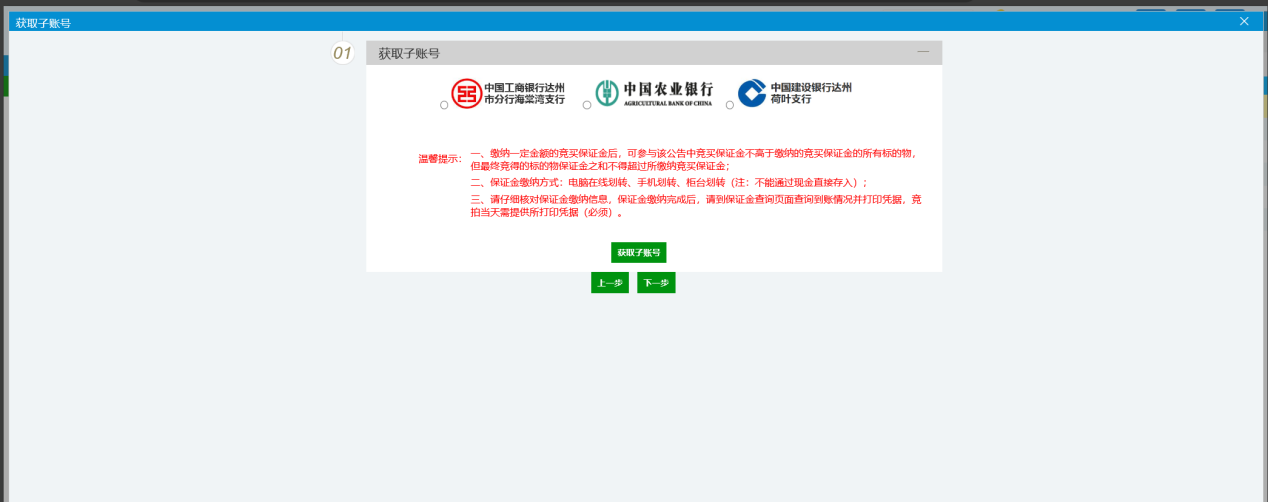                                    图3.83.2.5在“获取子账号”页面可以任意选择一个银行作为保证金收款银行，点击“获取子账号”，如图3.9所示（具体银行以实际为准）。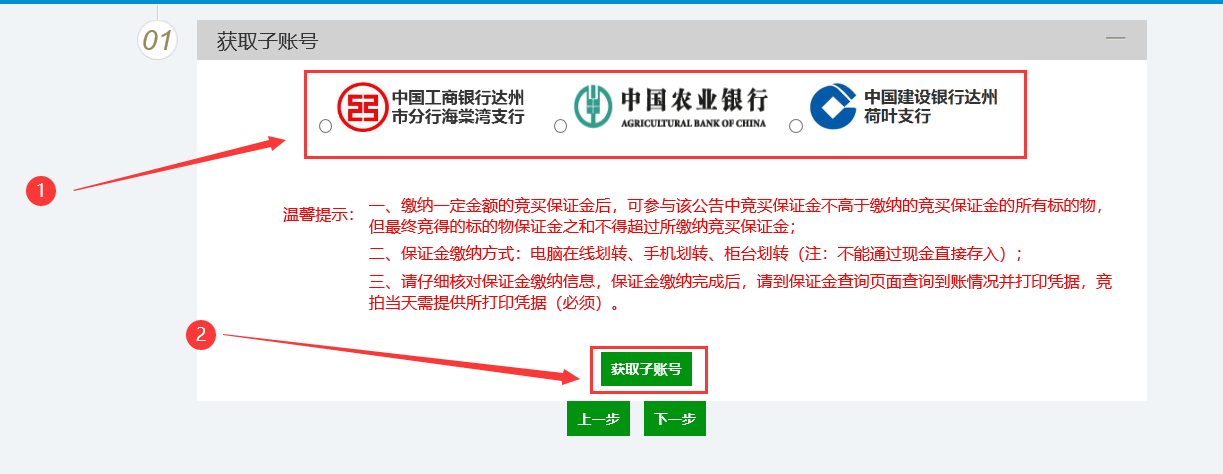 图3.9温馨提示：  “中国工商银行”、“中国农业银行”、“中国建设银行”均可以作为保证金收款银行，一旦选择某一银行并点击获取子账号，则无法更改银行，请根据实际情况选择收款银行并获取子账号。一个竞买人报名的某一个项目只会生成一个子账号，即同一个项目下所有标的生成的子账号均相同。3.2.6子账号生成成功后，竞买人根据系统中显示保证金收款户名、账号以及缴纳截止时间，在缴纳截止时间前将保证金交到系统自动生成的子账号中，点击“下一步”，如图3.10所示：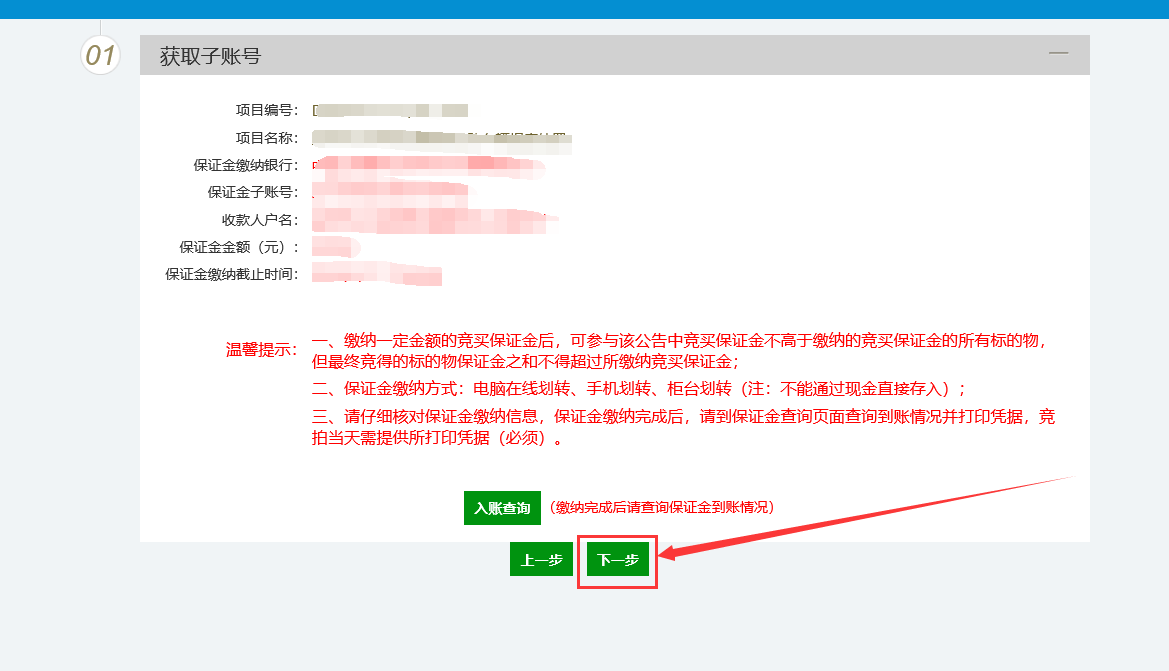 图3.103.2.7系统自动从基本信息中获取“缴纳账号”和“缴纳账号户名”，点击“查询”，若所缴纳的保证金已到账，在保证金支付信息栏将展示出缴纳信息：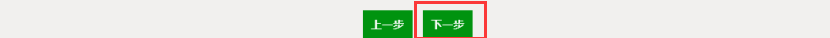 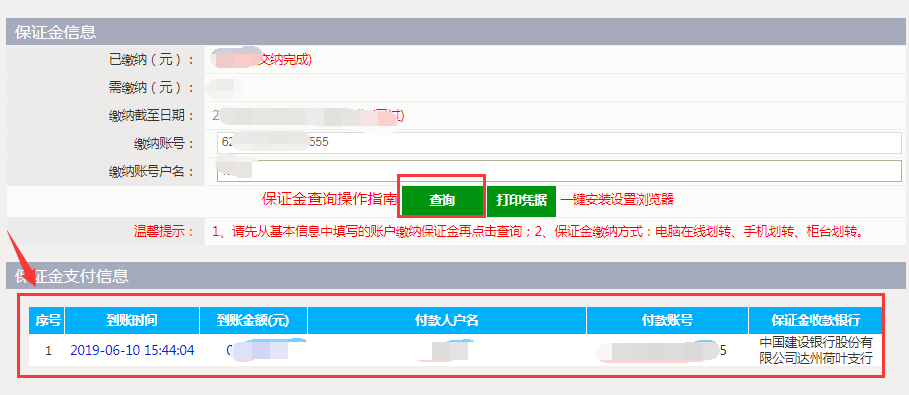 查询成功后点击“打印凭据”，弹出的页面如下图所示，点击“打印”，即可打印出保证金缴纳凭证，如图5.4：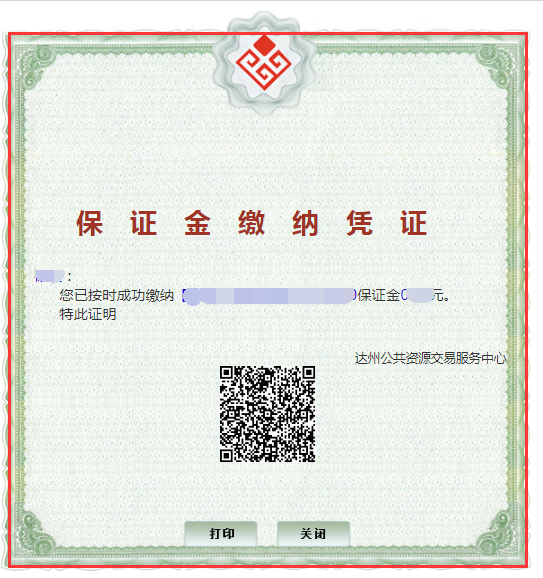 图5.43.2.8进入交易文件下载页面，最后点击交易文件进行下载，完成后点击下一步，如下图所示：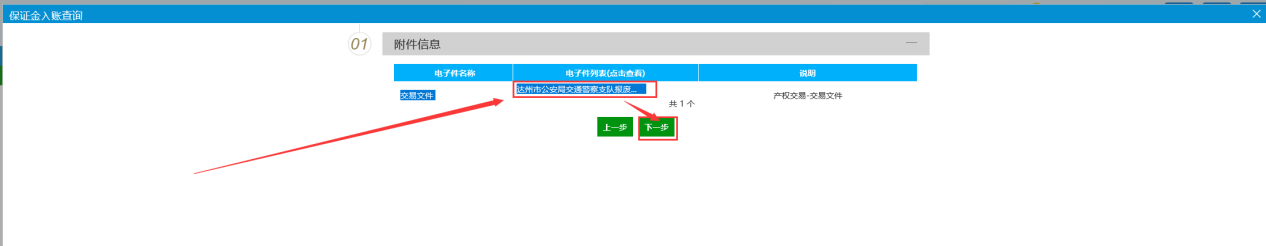 3.2.9进入“资格审查申请”菜单，点击“下一步”进入资格审查材料上传页面。（注：仔细阅读交易文件和交易公告，如果项目无需在线提交资格审查申请材料，则无需操作此步骤）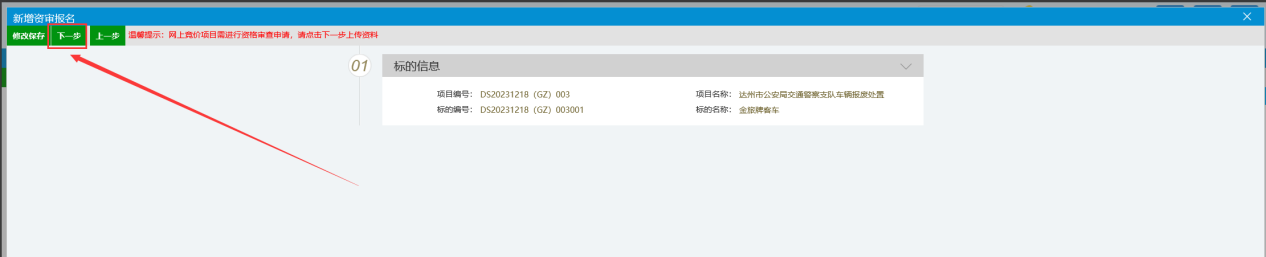 进入资格审查材料上传页面。在该页面点击资格审查申请节点的“电子件管理”按钮，上传资格审查材料，最后点击提交申请。具体如下图所示：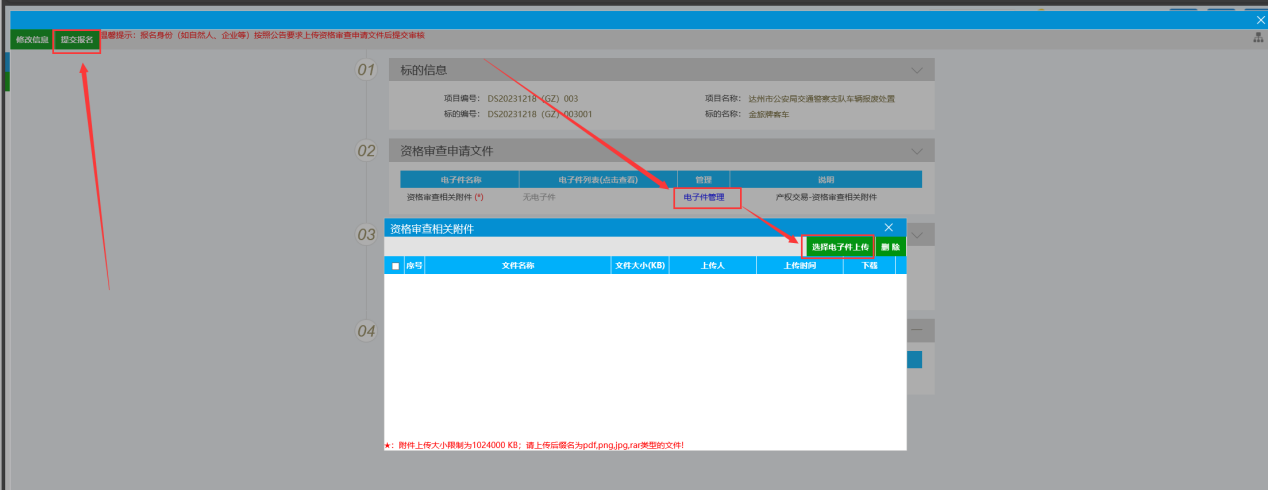 备注：未到开标时间前竞买人可以自主撤回已经提交待评审的资格审查申请，进行修改后重新提交。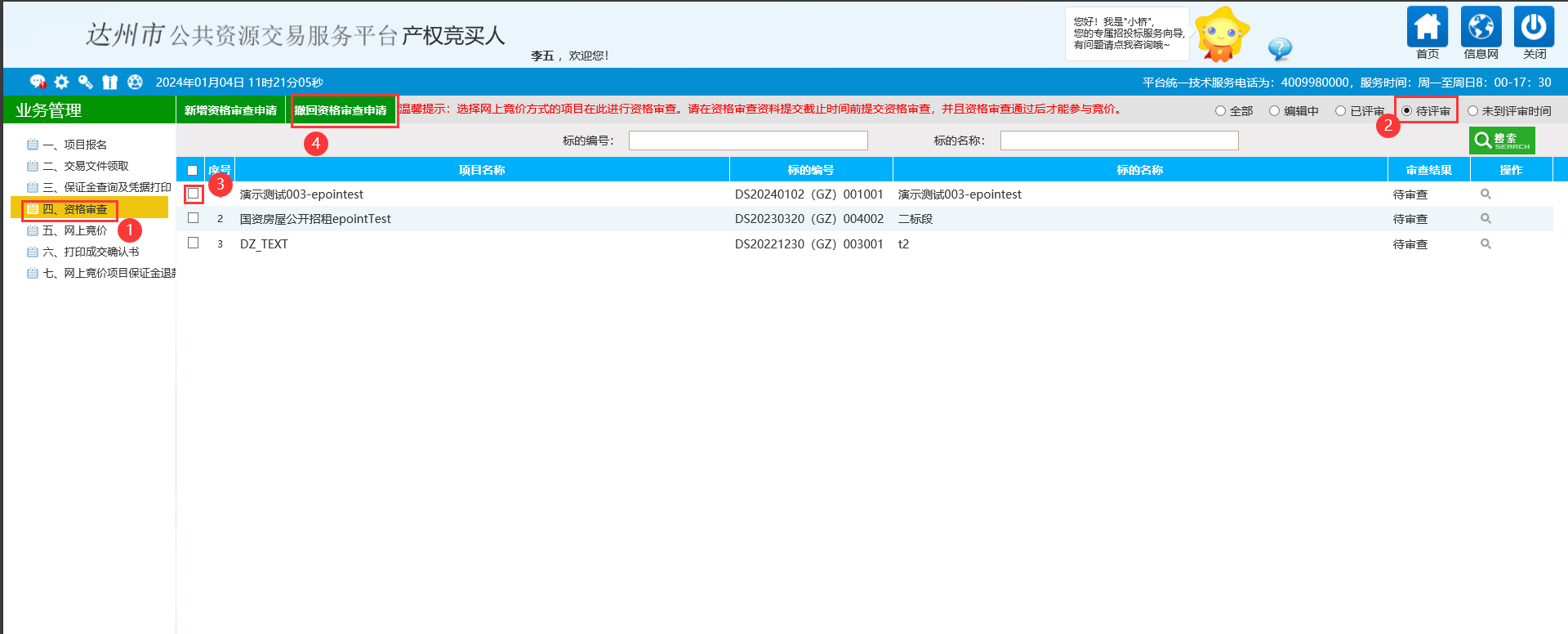 保证金缴纳查询4.1保证金缴纳查询在“保证金查询及凭据打印”页面，点击“同意”，如图5.2所示：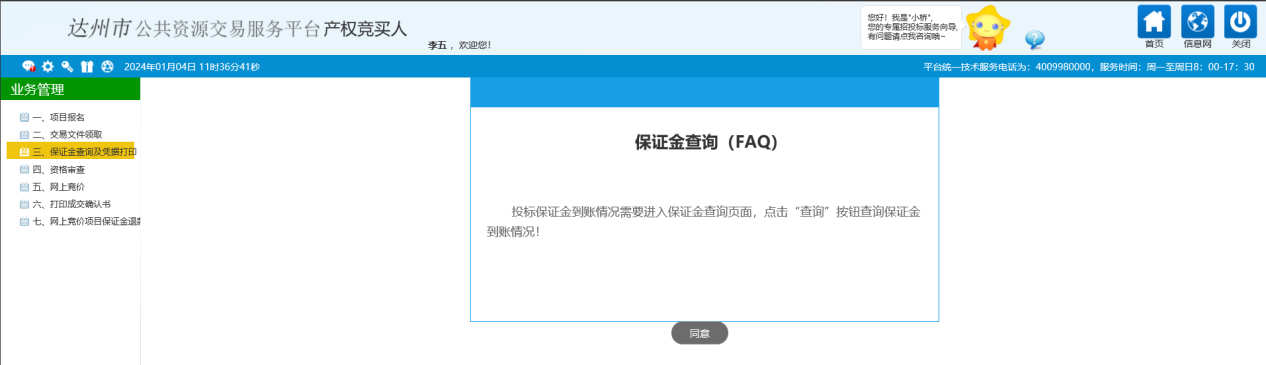  图5.1保证金缴纳后，在如下所示页面，点击对应标的右侧的“查询”，如图5.2所示：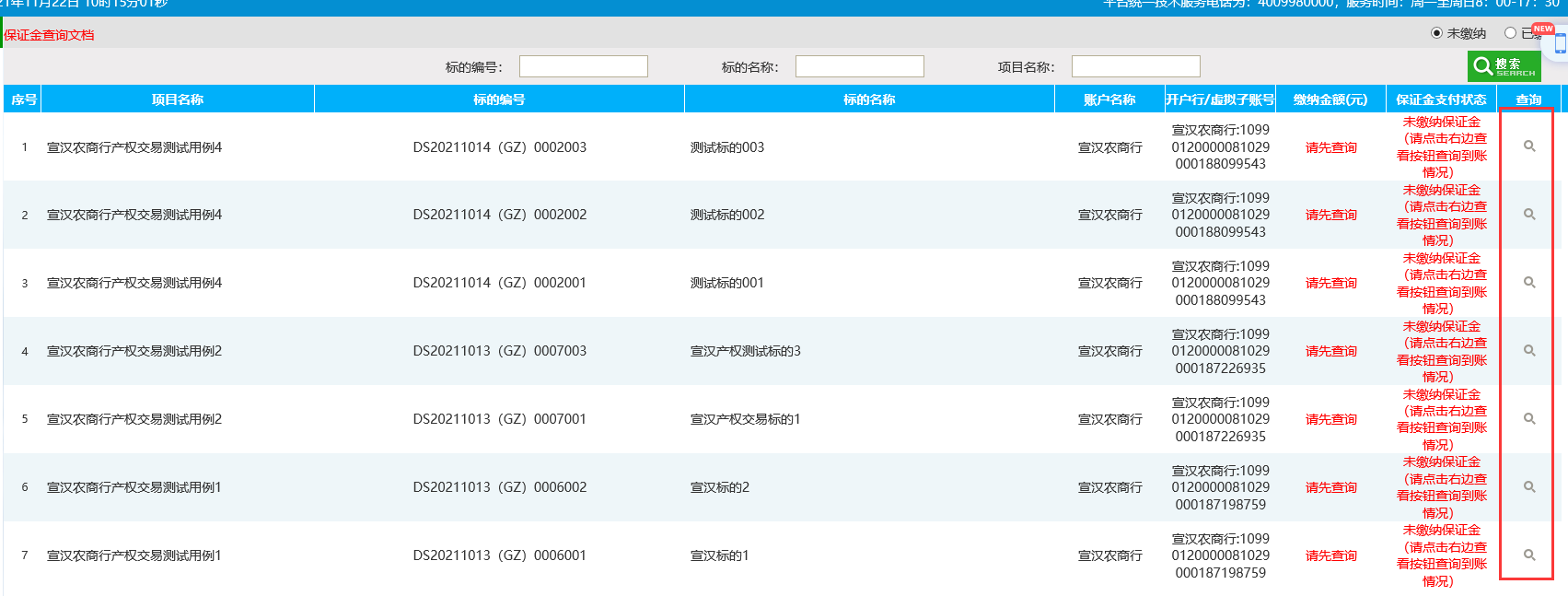 图5.2系统自动从基本信息中获取“缴纳账号”和“缴纳账号户名”，点击“查询”，若所缴纳的保证金已到账，在保证金支付信息栏将展示出缴纳信息：资格审查结果查询5.1资格审查结果查询点击第四步资格审查页面，选择已评审找到对应的项目，点击图标进入项目。注：未在已评审的点击全部查询，是否已经审查。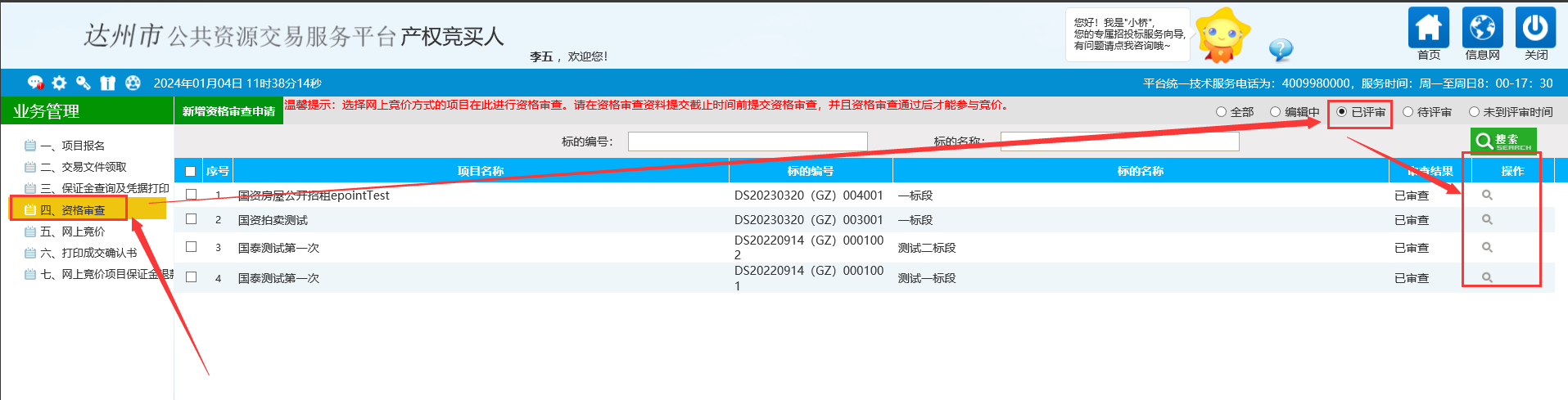 进入资格审查页面后确定项目、标的项目名称，在第三项查看审查结果是否通过，如下图所示。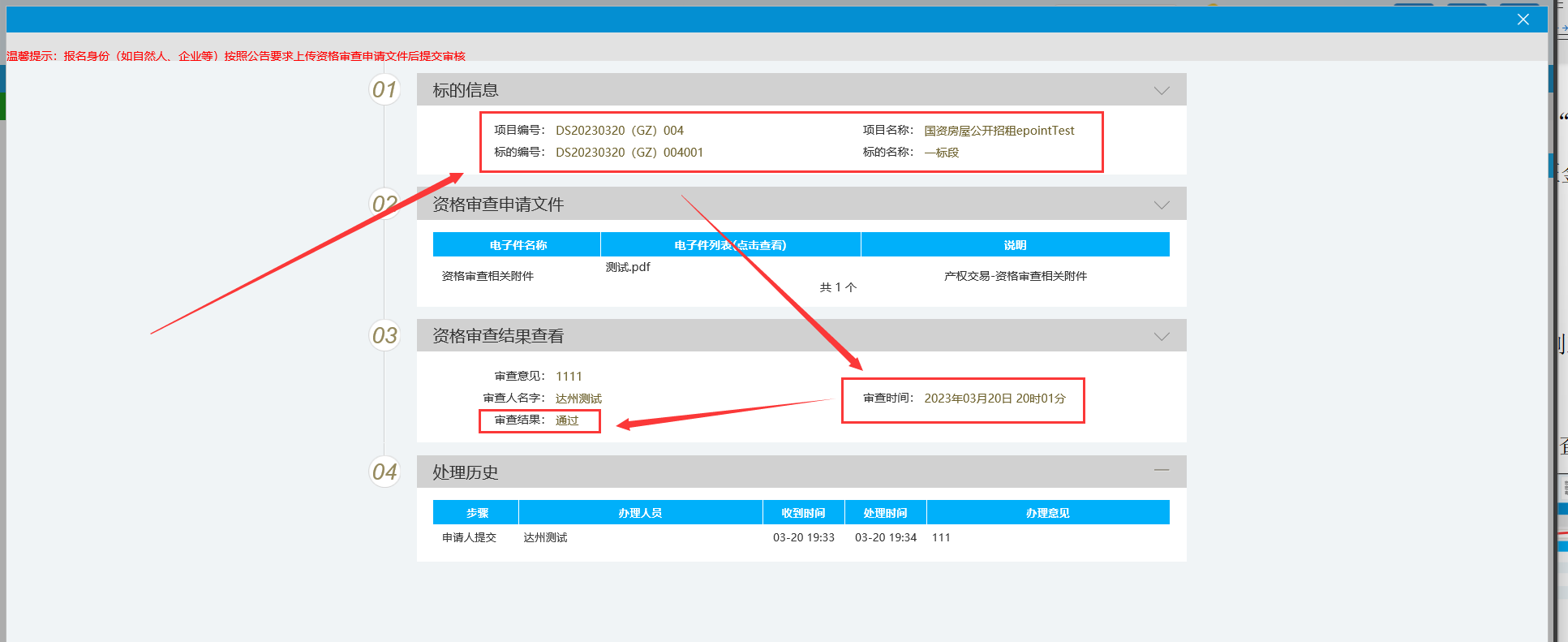 （备注：如果需要提交资格审查申请的项目，需要资格审查通过后才能参与电子竞价，可以通过上图所示方式查看资格审查结果）六、网上竞价（注：网上竞价仅针对网上竞价的标的，若为现场拍卖，则无需进行网上出价，直接到市交易中心现场举牌报价，具体竞价方式以拍卖公告为准。）6.1网上竞价6.1.1竞价时间开始后，登录进系统中，点击左边“网上竞价”菜单，选择竞价状态为正在“正在竞价”的标的，点击右边的“操作”进入竞价页面，如图所示。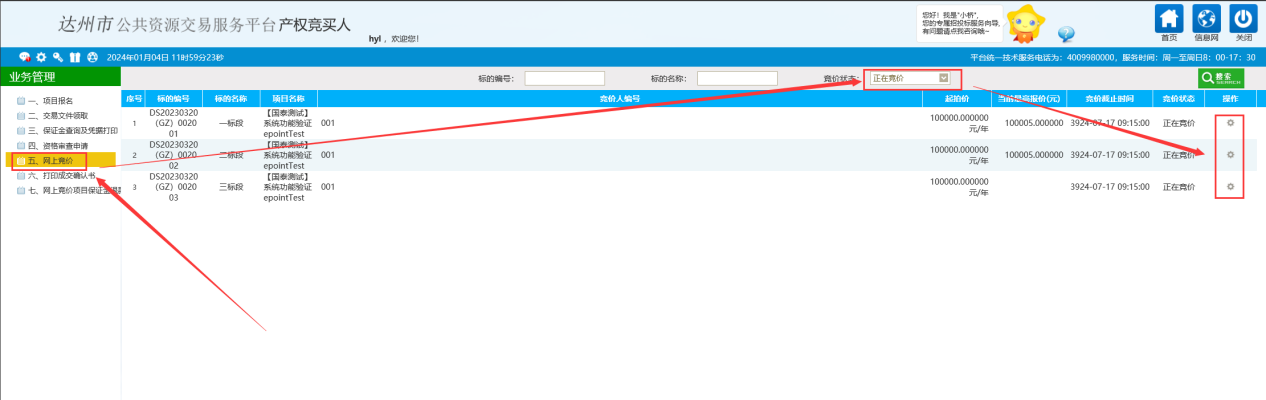 6.1.2进入标的竞价页面后，准备出价，如图所示。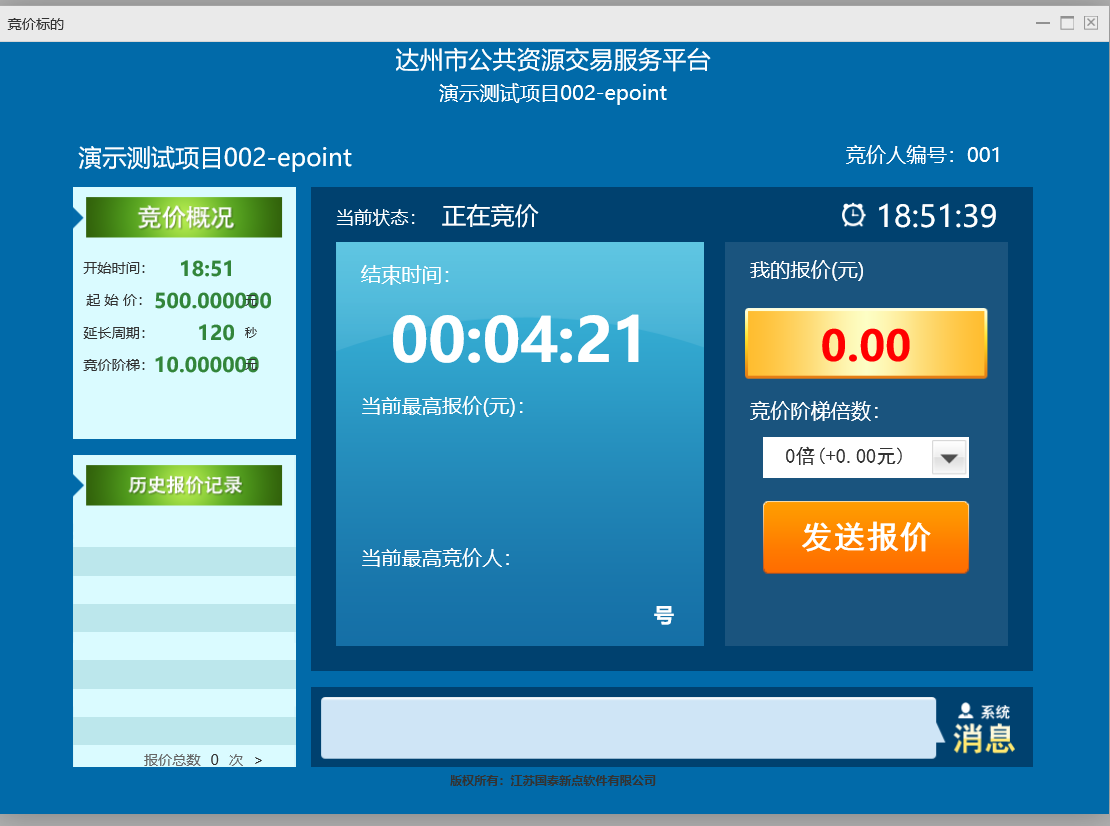 6.1.3选择好竞价阶梯倍数后，点击“发送报价”，系统给出提示，点确定即出价成功，点取消则放弃本次出价，如图所示。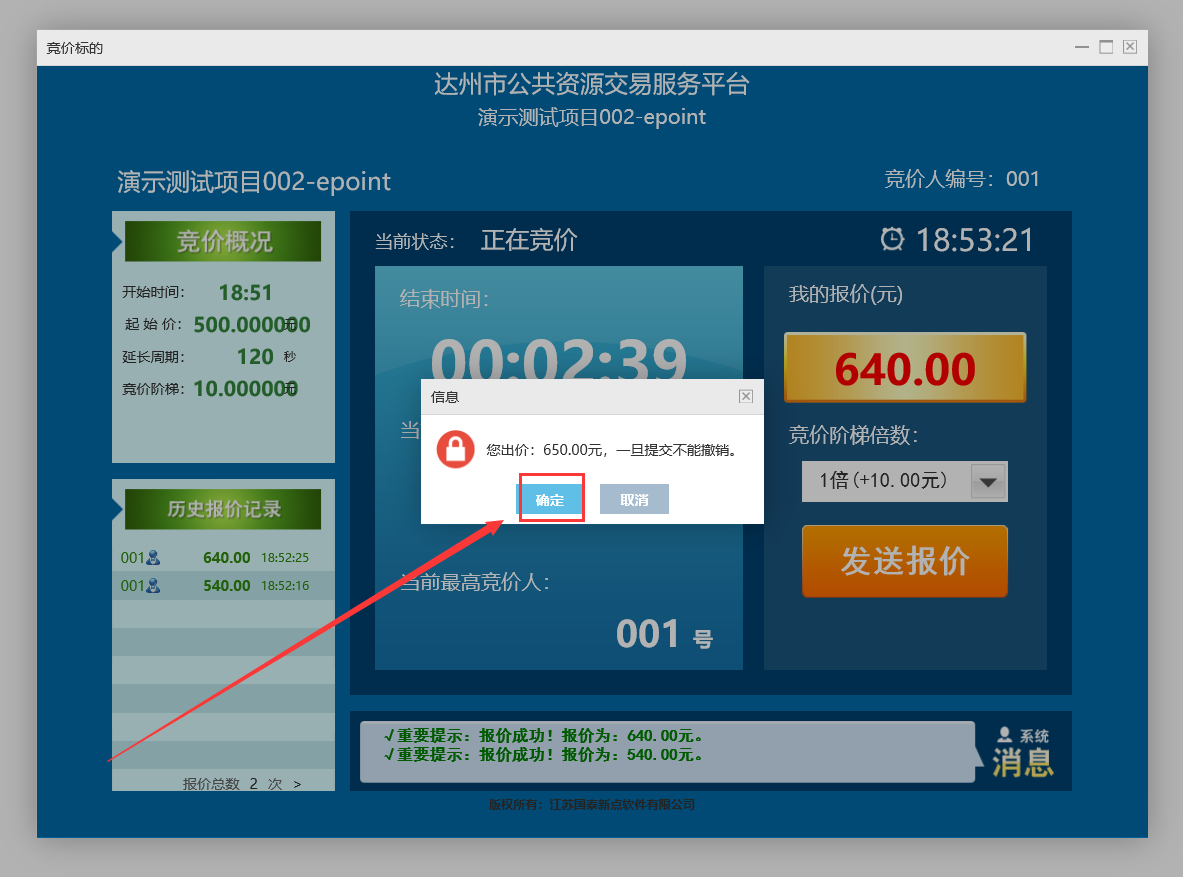 6.1.4当竞买人的出价为竞价结束时的最高价且不低于保留价时，竞价成功，同时弹出“成交”；若最终流拍或未竞得，弹出“谢谢参与”，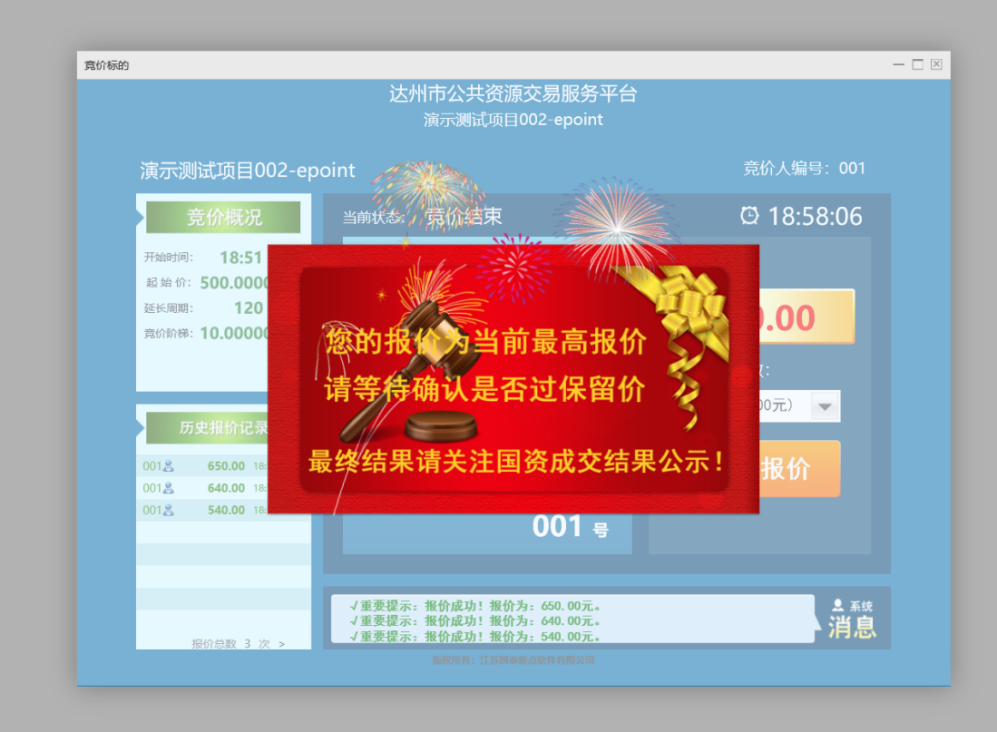 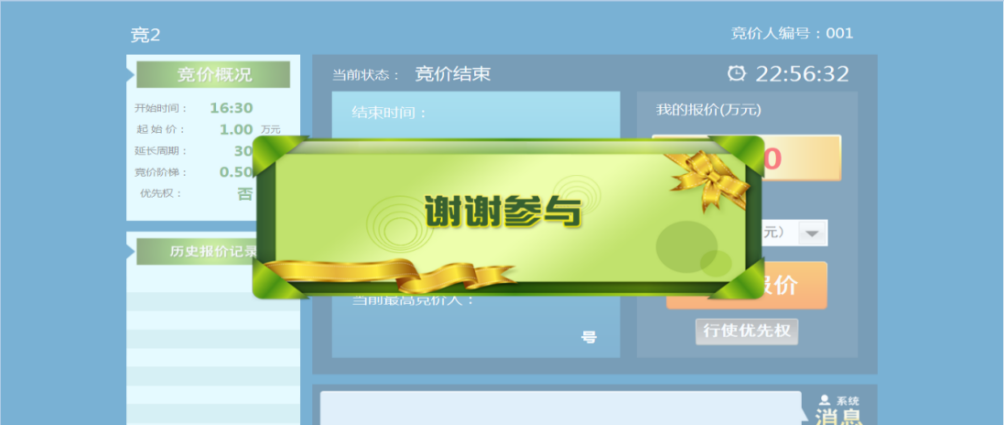 6.1.5若竞价结束前2分钟有新的出价，则会在当前竞价阶段结束后进入延时竞价阶段，延时竞价时长为2分钟。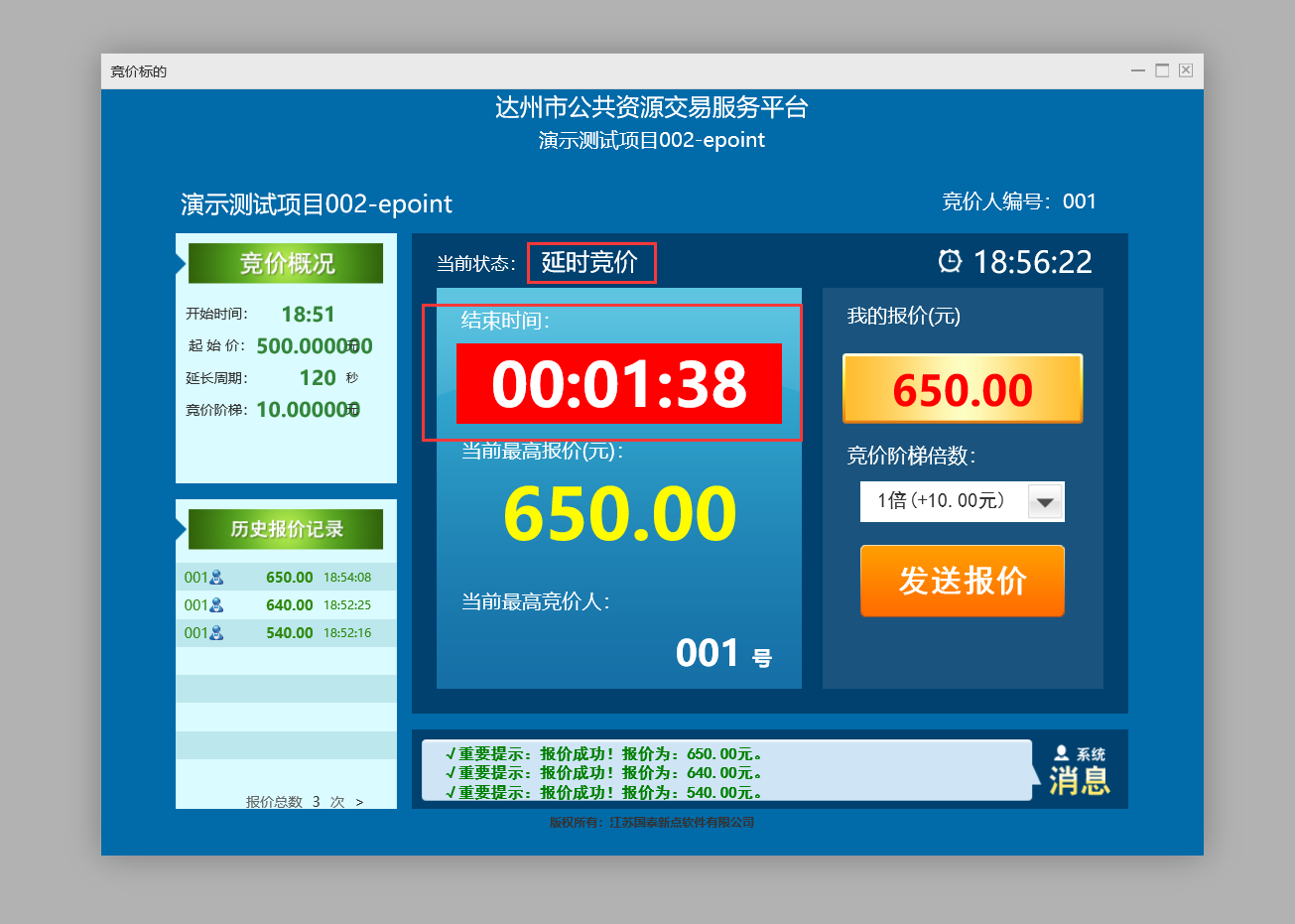 七、成交确认书领取7.1打印成交确认书当竞买人中标后在3个工作日左右可通过“打印成交确认书”菜单领取成交通知书。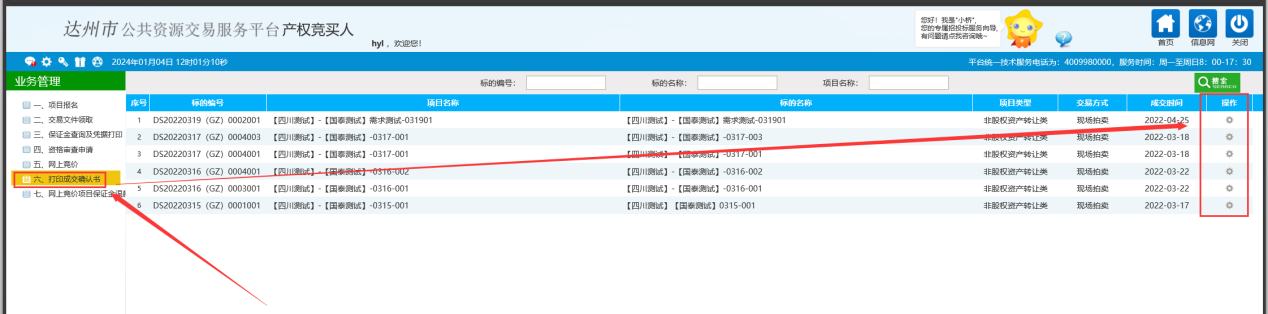 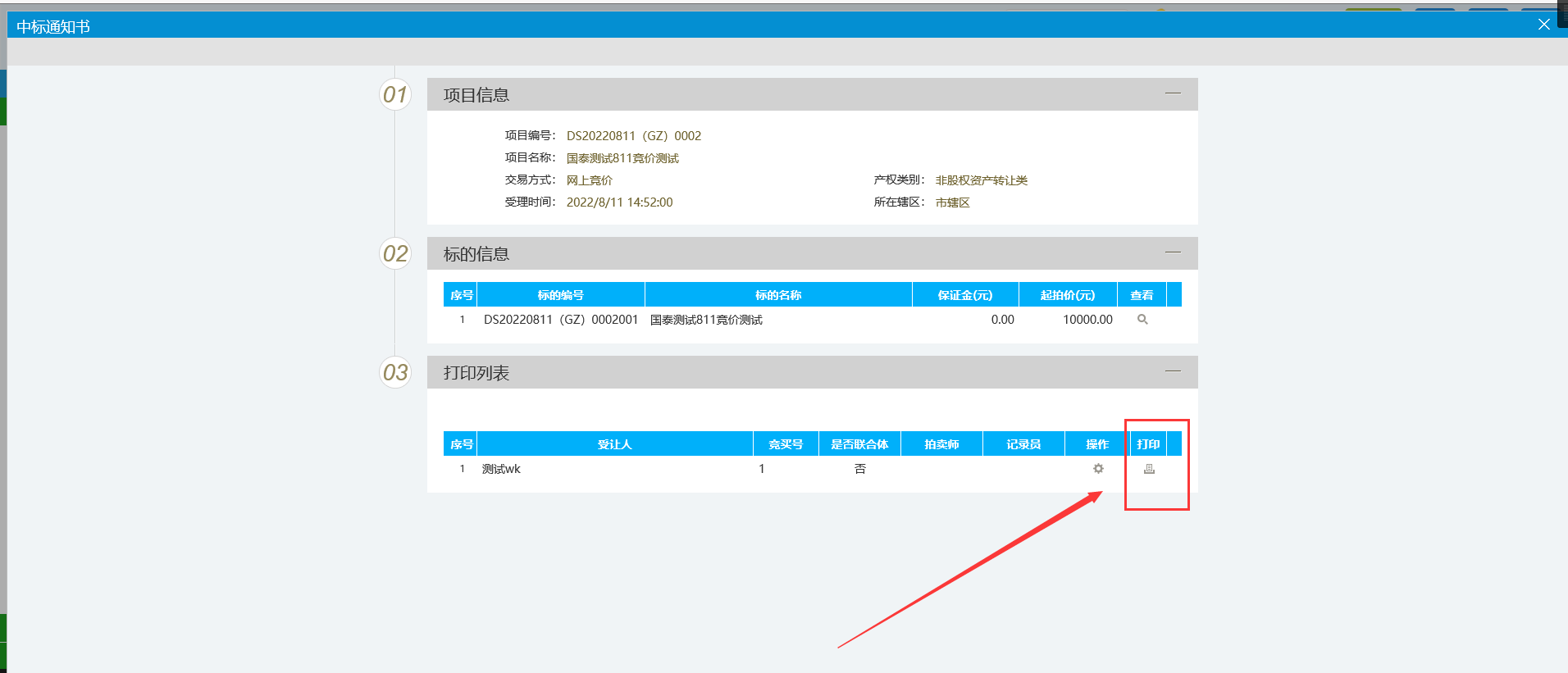 